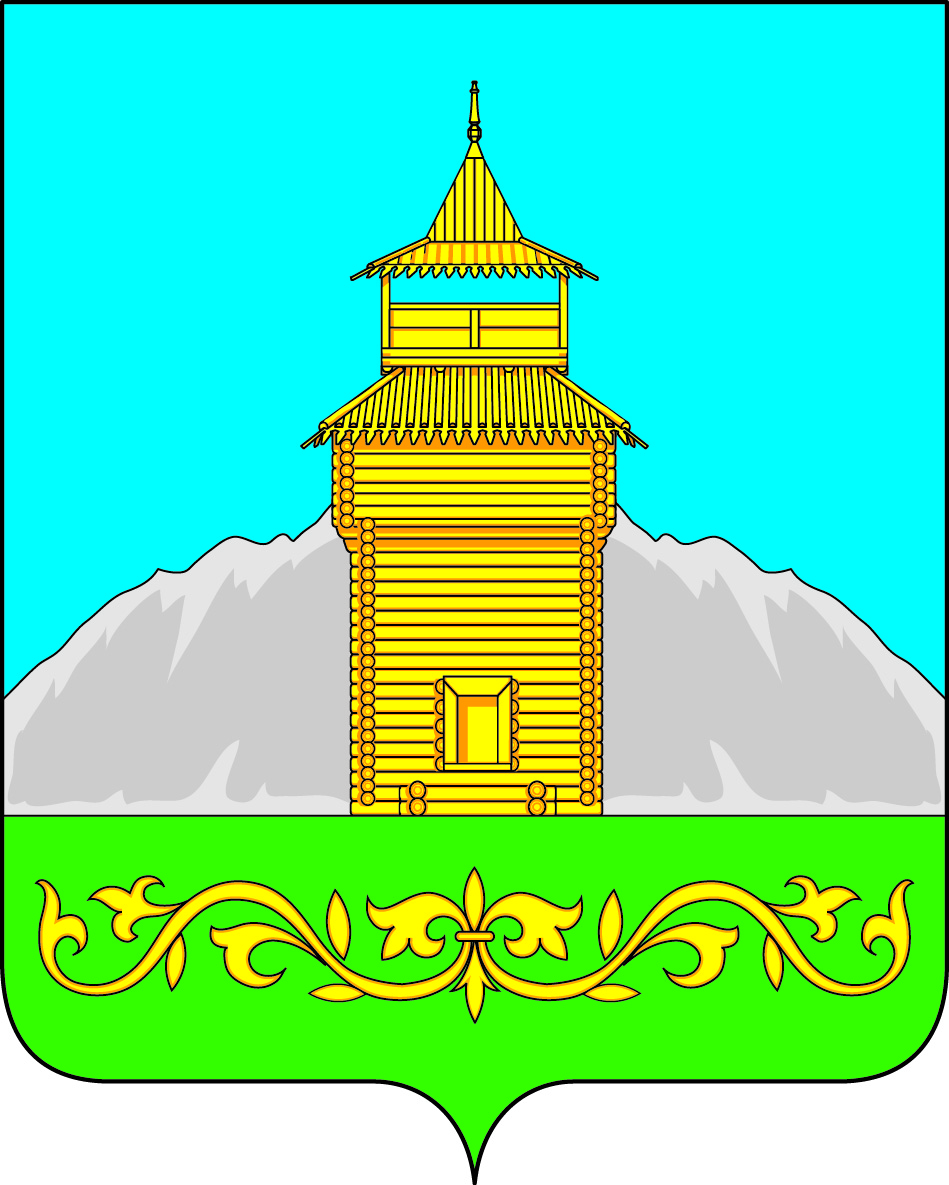 Российская Федерация                                            Республика ХакасияАдминистрация Таштыпского сельсоветаП О С Т А Н О В Л Е Н И Е 17 ноября 2015 года		         с. Таштып			                               № 543О муниципальной программе «Социальная защита граждан (2017-2019 годы)»В соответствии  со ст. 179.3 Бюджетного кодекса РФ и  п.3, ч. 1 ст. 33   Устава муниципального образования Таштыпский сельсоветПОСТАНОВЛЯЮ:Утвердить муниципальную программу «Социальная защита граждан (2017-2019годы)» (приложение № 1).Контроль за исполнением настоящего постановления оставляю за собой.Глава	Таштыпского сельсовета		                                                         А. А. Дьяченко   Приложение                                                                                                             к Постановлениюот «17» ноября 2015 г. № 543МУНИЦИПАЛЬНАЯ ПРОГРАММА  «СОЦИАЛЬНАЯ ЗАЩИТА ГРАЖДАН (2017-2020 ГОДЫ)»Паспорт Программы    Наименование Программы    - муниципальная программа «Социальная                                                          защита граждан»     Основание для разработки    - Постановление правительства Республики Хакасия                                                           от 14 февраля 2008 года «О порядке разработки,                                                         утверждения и реализации ведомственных целевых программ в Республике Хакасия»  Муниципальный                    - Администрациязаказчик                                    Таштыпского сельсовета     Разработчик Программы      - бухгалтерия Таштыпского сельсовета     Цель Программы                   - осуществление мер по улучшению положения граждан                                                          и повышение степени их социальной защищенности     Задачи:                                    - выполнение обязательств по социальной поддержке граждан,- обеспечение потребностей граждан старших возрастов, инвалидов, семьей и детей в социальном обслуживании,- создание благоприятных условий для жизнедеятельности семьи, функционирования института семьи, рождения детей,- повышение роли сектора негосударственных некоммерческих организаций в предоставлении социальных услуг.Срок реализации Программы   - 2017-2019 годы.      Исполнители мероприятий       - Таштыпский сельсоветОбъемы и источники  финансирования программы     - средства бюджета Таштыпского сельсовета (текущее финансирование):                                                           - 2017 год –454,5 тыс. руб.                                                           - 2018год – 468,5 тыс. руб.                                                           - 2019 год – 540 тыс. руб.Ожидаемые конечные               - снизить бедность среди получателей мер социальной результаты:                                  поддержки на основе расширения сферы применения адресного принципа ее предоставления,- обеспечить поддержку и содействие социальной адаптации граждан, попавших в трудную жизненную ситуацию или находящихся в социально опасном положении,- увеличить объемы социальных услуг, оказываемых социально ориентированными некоммерческими организациями.1. Характеристика проблемыСоциальная поддержка граждан представляет собой систему правовых, экономических, организационных и иных мер, гарантированных государством отдельным категориям населения. Категории граждан - получателей социальной поддержки, меры социальной поддержки и условия ее предоставления определены федеральным законодательством, законодательством РХ, правовыми актами органов местного самоуправления.Потребность граждан в мерах социальной поддержки формируется вследствие действия ряда объективных факторов:носящих общецивилизационный, международный характер - демографических (сокращение рождаемости, увеличение продолжительности жизни), социальных (трансформация института семьи, бедность, безработица, преступность, наркомания) и экологических факторов (загрязнение окружающей среды и ее влияние на состояние здоровья населения);носящих национальный характер - социально-экономических (уровень и темпы экономического развития, занятость и доходы населения, состояние государственных финансов, условия и охрана труда, уровень образования и профессиональной квалификации работников, состояние социальной инфраструктуры и пр.), социально-психологических (трудовая мотивация) и иных факторов;носящих региональный характер, в связи с действием природно-климатических факторов, территориальных различий уровней развития производительных сил и социальной инфраструктуры и пр.;носящих локальный характер, связанных с возникновением различного рода чрезвычайных ситуаций природного, техногенного и иного характера, имеющих территориальные и временные границы, и необходимостью преодоления их последствий для населения.В последние годы приняты важные решения по совершенствованию системы социальной поддержки граждан. Развивается законодательная база социальной поддержки, совершенствуется ее организация, укрепляется материально-техническая, информационная и кадровая база. Расширяется сфера применения страховых принципов в предоставлении мер социальной поддержки. Внедрены социальные доплаты к пенсиям муниципальных служащих и т.д.Реализуются меры по государственной поддержке семей с детьми. В целях повышения эффективности системы социальной поддержки граждан осуществляется поэтапное реформирование организаций, осуществляющих социальное обслуживание населения, создан задел развития рыночных отношений в области социального обслуживания населения. Совершенствуются институционально-правовые условия привлечения некоммерческих организаций к оказанию социальных услуг. Муниципальная программа «Социальная защита граждан (2017-2020 годы)» разработана в соответствии со ст. 179. 3. Бюджетного кодекса Российской Федерации.2. Цель и задачи ПрограммыОсновной целью Программы является создание условий для роста благосостояния граждан - получателей мер социальной поддержки и повышение доступности социального обслуживания населения сохранение и развитие духовного потенциала села Таштып. Для достижения этой цели необходимо решить следующие задачи:3. Ресурсное обеспечение ПрограммыОбъем финансирования Программы осуществляется за счет средств бюджета Таштыпского сельсовета (текущее финансирование) и составляет 1463тыс. руб., в том числе по годам:- 2017 год –454,5 тыс. руб.- 2018 год – 468,5 тыс. руб.- 2019 год – 540 тыс. руб.Ежегодно при формировании бюджета сельсовета на очередной финансовый год глава вносит на рассмотрение Совета депутатов уточненные затраты на финансирование муниципальной программы «Социальная защита граждан (2017-2019 годы)».Суммы финансирования мероприятий могут быть уточнены в зависимости от уровня исполнения бюджета сельсовета в текущем году.4. Перечень мероприятий муниципальной программы«Социальная защита граждан (2017-2019 годы)»5. Механизм реализации ПрограммыАдминистрация Таштыпского сельсовета принимает участие и обеспечивает софинансирование мероприятий Программы. Контроль за сроками выполнения мероприятий, целевым расходованием выделяемых финансовых средств и эффективностью их использования осуществляет постоянная комиссия по социальным вопросам, законности и правопорядку совместно с бухгалтерией администрации Таштыпского сельсовета.Привлечение внебюджетных источников финансирования возлагается на администрацию Таштыпского сельсовета.6. Оценка социально-экономическойэффективности ПрограммыОценка социально-экономической эффективности мероприятий программы заключается в конечном итоге, который проявляется:- в усилении защиты прав и законных интересов граждан;- в улучшении социального положения посредством целенаправленных мероприятий по оказанию им адресной социальной помощи;- в стимулировании и поддержании активной жизненной позиции;- в увеличении объема социальных услуг, оказываемых социально ориентированными некоммерческими организациями.ПОДПРОГРАММА  «ПОДДЕРЖКА ТОС (2017-2019 ГОДЫ)»Паспорт Подпрограммы1.. Характеристика проблемыРазвитие с.Таштып, обеспечение его социальной стабильности во многом зависит от активного включения в решение сельских проблем творческого, культурного потенциала и инициативы жителей. Одной из форм объединения граждан и реализации многих гражданских инициатив жителей с.Таштып является ТОС «Инициатива». На существующей стадии развития ТОС немаловажным и объективно необходимым условием создания прочной основы его будущего сбалансированного функционирования, является содействие органов местного самоуправления. За короткое время была сформирована нормативно-правовая база, регламентирующая сферу взаимоотношений органов местного самоуправления и ТОС. В настоящее время на территории с.Таштып зарегистрирован 1 ТОС «Инициатива», как юридическое лицо. ТОС аккумулирует вокруг себя активных граждан, участвует в механизме реализации общественных идей, возрождает традиции коллективизма. В настоящее время  жители села, объединенные в ТОС, принимают активное участие в решении задач по благоустройству дворовых территорий и содержанию жилищного фонда, социальному обеспечению, созданию здоровой городской среды обитания. В декабре 2014 года создан ТОС «Октябрьский», В декабре 2015 года создан ТОС «Юбилейный».В условиях реализации Жилищного кодекса опыт ТОС по объединению граждан по месту жительства имеет важное значение в формировании мировоззрения людей, ставит новые акценты во взаимодействии старших по домам и подъездам с управляющими организациями. Опыт показывает, что ТОС могут и должны осуществлять мониторинг и давать оценку эффективности работы учреждений, предприятий, оказывающих услуги населению по месту жительства. Деятельность ТОС требует всесторонней поддержки, в том числе и финансовой, так как практика показывает, насколько эффективней решаются многие актуальные проблемы, когда ТОС получает поддержку органов местного самоуправления. Таким образом, одной из главных задач, стоящих перед администрацией Таштыпского сельсовета, является необходимость содействия развитию ТОС.В развитии ТОС имеется рад проблем, требующих решения:-сохранение тенденции к пассивному отношению граждан к происходящим в с.Таштып социально значимым событиям, несмотря на предпринимаемые меры по развитию гражданской активности жителей;-высокий процент лиц преклонного возраста среди старших по домам и подъездам;Эти и другие сопутствующие проблемы, зачастую тесно взаимосвязанные, необходимо решать комплексно на основе принципа партнерства органов местного самоуправления и ТОС. Комплексный и системный подход к решению указанных выше проблем при активной финансовой поддержке позволит наиболее эффективно содействовать развитию ТОС и повышения гражданской активности при непосредственном участии в этом процессе самих ТОС. В связи с этим лишь использование программно-целевого метода позволит обеспечить достижение наибольшего эффекта для поступательного развития ТОС в с.Таштып.2. Цели и задачиЦелью Подпрограммы является создание условий для развития ТОС в с.Таштып.Для достижения указанной цели необходимо решить следующие задачи:-	обеспечение правовых, финансово-экономических и иных гарантий развития ТОС на территории с. Таштып;-	создание системы взаимодействия администрации Таштыпского сельсовета и органов ТОС по вопросам местного значения;-	создание условий для включения жителей в процессы развития и укрепления деятельности ТОС;-создание условий для эффективного решения органами ТОС проблем  самоуправляемых территорий.Системный подход к решению поставленных задач призван минимизировать проблемные аспекты в вопросах развития ТОС на территории с.Таштып и обеспечить получение положительного результата в улучшении условий проживания населения.Ежегодно, при оценке эффективности реализации Подпрограммы, на основе использования системы целевых индикаторов и мониторинге динамики изменения ситуации в с.Таштып,  в сфере развития ТОС, задачи и мероприятия Подпрограммы подлежат уточнению. 3. Сроки реализации ПодпрограммыПодпрограмма реализуется в 1 этап в период с 2017 по 2019 годы включительно.4. Перечень мероприятийСредства бюджета Таштыпского сельсовета  будут выделяться на субсидирование деятельности территориальных общественных самоуправлений.Перечень мероприятий с указанием объемов финансирования по годам.5. Обоснование ресурсного обеспеченияМероприятия Подпрограммы реализуются за счет средств бюджета Таштыпского сельсоветаОбщий прогнозный объем финансирования, необходимый для реализации Программы составляет 176,0 тыс. рублей, в том числе:2017 год – 51,0 тыс. рублей;2018 год –55,0 тыс. рублей;2019 год – 70,0 тыс. рублей.Объем финансирования будет ежегодно уточняться при формировании бюджета на соответствующий  год, по результатам оценки  эффективности  реализации  Подпрограммы. 6. Оценка результативностиПрограмма носит социально - значимый характер. В результате ее реализации предполагается:-увеличение охвата  населения конструктивной     деятельностью, в   том числе молодежи;- повышение     эффективности      использования      бюджетных средств; -расширение возможностей участия органов ТОС в решении социальных проблем с.Таштып.Эффективность и результативность реализации мероприятий Программы будет оцениваться ежегодно в соответствии с основными целевыми индикаторами.Индикаторы оценки достижения целей и задач Программы.ПОДПРОГРАММА«ДОПОЛНИТЕЛЬНЫЕ МЕРЫ СОЦИАЛЬНОЙ ПОДЕРЖКИ ОТДЕЛЬНЫХ КАТЕГОРИЙ ГРАЖДАН, ПРОЖИВАЮЩИХ В ТАШТЫПСКОМ СЕЛЬСОВЕТЕ (2017-2019 ГОДЫ)»Паспорт Подпрограммы    Наименование Программы         - Подпрограмма «Дополнительные меры социальной поддержки отдельных категорий граждан, проживающих в Таштыпском сельсовет (2017-2019 годы)»     Основание для разработки          - Постановление правительства Республики Хакасия                                                           от 14 февраля 2008 года «О порядке разработки,                                                         утверждения и реализации ведомственных целевых программ в Республике Хакасия»  Муниципальный                          - Администрациязаказчик                                        Таштыпского сельсовета     Разработчик Программы             - бухгалтерия Таштыпского сельсоветаЦель Программы                         - осуществление мер по улучшению положения граждан                                                          старшего поколения и повышение степени их социальной защищенности Задачи:                                         - выполнение обязательств по социальной поддержке граждан старшего поколения,- обеспечение потребностей граждан старших возрастов, инвалидов, семьей и детей в социальном обслуживании.Срок реализации Программы   - 2017-2019 годы.      Исполнители мероприятий       - Таштыпский сельсоветОбъемы и источники  финансирования программы     - средства бюджета Таштыпского сельсовета (текущее финансирование):                                                           - 2017 год – 51,0 тыс. руб.                                                           - 2018 год – 55,0 тыс. руб.                                                           - 2019 год – 70,0 тыс. руб.Ожидаемые конечные               -более полное обеспечение конституционных гарантий  Результаты:                                  и удовлетворение жизненно важных потребностей граждан старшего поколения,- укрепление механизма межотраслевого взаимодействия по разрешению социальных проблем старшего поколения1. Характеристика проблемыСоциальная поддержка граждан представляет собой систему правовых, экономических, организационных и иных мер, гарантированных государством отдельным категориям населения. Категории граждан - получателей социальной поддержки, меры социальной поддержки и условия ее предоставления определены федеральным законодательством, законодательством РХ, правовыми актами органов местного самоуправления.Потребность граждан в мерах социальной поддержки формируется вследствие действия ряда объективных факторов:носящих общецивилизационный, международный характер - демографических (сокращение рождаемости, увеличение продолжительности жизни), социальных (трансформация института семьи, бедность, безработица, преступность, наркомания) и экологических факторов (загрязнение окружающей среды и ее влияние на состояние здоровья населения);носящих национальный характер - социально-экономических (уровень и темпы экономического развития, занятость и доходы населения, состояние государственных финансов, условия и охрана труда, уровень образования и профессиональной квалификации работников, состояние социальной инфраструктуры и пр.), социально-психологических (трудовая мотивация) и иных факторов;носящих региональный характер, в связи с действием природно-климатических факторов, территориальных различий уровней развития производительных сил и социальной инфраструктуры и пр.;носящих локальный характер, связанных с возникновением различного рода чрезвычайных ситуаций природного, техногенного и иного характера, имеющих территориальные и временные границы, и необходимостью преодоления их последствий для населения.В последние годы приняты важные решения по совершенствованию системы социальной поддержки граждан. Развивается законодательная база социальной поддержки, совершенствуется ее организация, укрепляется материально-техническая, информационная и кадровая база. Расширяется сфера применения страховых принципов в предоставлении мер социальной поддержки. Внедрены социальные доплаты к пенсиям муниципальных служащих и т.д.Реализуются меры по государственной поддержке семей с детьми. В целях повышения эффективности системы социальной поддержки граждан осуществляется поэтапное реформирование организаций, осуществляющих социальное обслуживание населения, создан задел развития рыночных отношений в области социального обслуживания населения. Совершенствуются институционально-правовые условия привлечения некоммерческих организаций к оказанию социальных услуг. Муниципальная подпрограмма «Дополнительные меры социальной поддержки отдельных категорий граждан, проживающих в Таштыпском сельсовет (2017-2019 годы)» разработана в соответствии со ст. 179. 3. Бюджетного кодекса Российской Федерации.2. Цель и задачи ПодпрограммыОсновной целью Подпрограммы является создание условий для роста благосостояния граждан - получателей мер социальной поддержки и повышение доступности социального обслуживания населения сохранение и развитие духовного потенциала села Таштып. Для достижения этой цели необходимо решить следующие задачи:3. Ресурсное обеспечение ПодпрограммыОбъем финансирования Подпрограммы осуществляется за счет средств бюджета Таштыпского сельсовета (текущее финансирование) и составляет 170,0 тыс. руб., в том числе по годам:- 2017 год – 50,0 тыс. руб.- 2018 год – 50,0 тыс. руб.- 2019 год – 70,0 тыс. руб.Ежегодно при формировании бюджета сельсовета на очередной финансовый год глава вносит на рассмотрение Совета депутатов уточненные затраты на финансирование муниципальной программы «Социальная защита  граждан 2017-2019 годы)».Суммы финансирования мероприятий могут быть уточнены в зависимости от уровня исполнения бюджета сельсовета в текущем году.4. Перечень мероприятий муниципальной подпрограммы" Социальная защита граждан (2017-2019 годы)5. Механизм реализации ПодпрограммыАдминистрация Таштыпского сельсовета принимает участие и обеспечивает софинансирование мероприятий Подпрограммы. Контроль за сроками выполнения мероприятий, целевым расходованием выделяемых финансовых средств и эффективностью их использования осуществляет постоянная комиссия по социальным вопросам, законности и правопорядку совместно с бухгалтерией администрации Таштыпского сельсовета.Привлечение внебюджетных источников финансирования возлагается на администрацию Таштыпского сельсовета.6. Оценка социально-экономическойэффективности ПодпрограммыОценка социально-экономической эффективности мероприятий подпрограммы заключается в конечном итоге, который проявляется:- в усилении защиты прав и законных интересов граждан;- в улучшении социального положения посредством целенаправленных мероприятий по оказанию им адресной социальной помощи;- в стимулировании и поддержании активной жизненной позиции;- в увеличении объема социальных услуг, оказываемых социально ориентированными некоммерческими организациями.- выполнение обязательств по социальной поддержке граждан;- обеспечение потребностей граждан старших возрастов, инвалидов, включая детей-инвалидов, семей и детей в социальном обслуживании;- создание благоприятных условий для жизнедеятельности семьи, функционирования института семьи, рождения детей;- повышение роли сектора негосударственных некоммерческих организаций в предоставлении социальных услуг.N 
п/пНаименование  
мероприятий   Исполнитель Финансирование по годам, тыс. руб.Финансирование по годам, тыс. руб.Финансирование по годам, тыс. руб.Финансирование по годам, тыс. руб.Финансирование по годам, тыс. руб.Источник фин-нияИсточник фин-нияN 
п/пНаименование  
мероприятий   Исполнитель итого201720182019 2019 Источник фин-нияИсточник фин-ния1. Подпрограмма «Поддержка  территориального общественного самоуправления в с.Таштып»Администрация 17651557070Местный бюджетМестный бюджет2Доплата к пенсии муниципального служащегоАдминистрация 600190200210210Местный бюджетМестный бюджет3Подпрограмма «Дополнительные меры социальной поддержки отдельных категорий гражданАдминистрация17050507070Местный бюджетМестный бюджет4Подпрограмма «Переселение граждан из аварийного жилищного фонда в селе Таштып»Администрация517163,5163,5190190Итого:              Итого:              1463454,5468,5540    Наименование Программы"Поддержка территориального общественного самоуправления  (2017 – 2019 годы)»" Заказчик ПрограммыАдминистрация  Таштыпского сельсоветаЦель Программы-создание условий для развития территориального общественного самоуправления (далее – ТОС) в селе Таштып  Задачи Программы-обеспечение финансово-экономических и иных гарантий развития ТОС на территории с. Таштып;-создание системы взаимодействия администрации Таштыпского сельсовета и органов  ТОС по вопросам местного значения;-создание условий для включения жителей в процессы развития и укрепления деятельности ТОС;-осуществление мер стимулирования участия населения в решении вопросов местного значения (конференции ТОС, разработка программ развития территорий ТОС, массовые акции, культурно-массовые мероприятия, конкурсы и фестивали);-создание условий для эффективного решения органами ТОС проблем  самоуправляемых территорий.Показатели результативности (целевые индикаторы)-увеличение количества представителей (участников) ТОС;-повышение уровня культурно-духовного потенциала населения с.ТаштыпСроки реализации2017-2019 годыОбъемы финансированияИсточник финансирования мероприятий – средства бюджета Таштыпского сельсовета Объем финансирования всего: 120,0 тыс. рублей, в том числе:2017 год –  51,0 тыс. рублей;2018 год –  55,0 тыс. рублей;2019 год – 70,0 тыс. рублейОжидаемые конечные результаты реализации Программы-повышение активности населения в деятельности ТОС;-расширение возможностей участия органов ТОС в решении социальных проблем с. Таштып.-повышение степени удовлетворенности населения условиями проживания на территории ТОС.Система контроля за реализацией ПрограммыТекущее управление и контроль за ходом реализации Программы осуществляет администрация Таштыпского сельсовета№п/пНаименованиемероприятийОбъем финансирования, тыс.руб.Объем финансирования, тыс.руб.Объем финансирования, тыс.руб.Объем финансирования, тыс.руб.№п/пНаименованиемероприятийВсего2017 г.2018 г.2019 г.1Субсидия на развитие деятельности176,051.055,070,0ИтогоИтого176,051,055,070,0№ п/пНаименованиецелевого индикатораЕд. изм.Количественный показатель целевого индикатораКоличественный показатель целевого индикатораКоличественный показатель целевого индикатора№ п/пНаименованиецелевого индикатораЕд. изм.2017 год2018 год2019 год1Количество ТОСед.3452Количество представителей (участников) ТОСчеловек540610650- выполнение обязательств по социальной поддержке граждан;- обеспечение потребностей граждан старших возрастов, инвалидов, включая детей-инвалидов, семей и детей в социальном обслуживании;- создание благоприятных условий для жизнедеятельности семьи, функционирования института семьи, рождения детей;- повышение роли сектора негосударственных некоммерческих организаций в предоставлении социальных услуг.N 
п/пНаименование  
мероприятий   Исполнитель Финансирование по годам, тыс. руб.Финансирование по годам, тыс. руб.Финансирование по годам, тыс. руб.Финансирование по годам, тыс. руб.Источник   
финансированияN 
п/пНаименование  
мероприятий   Исполнитель итого201720182019Источник   
финансирования1Годовщина вывода войск из Афганистана- материальное поощрениеАдминистрация 2688881010Местный бюджет2Годовщина катастрофы на Чернобыльской АЭС- материальное поощрение Администрация 2477771010Местный бюджет3Празднование годовщины Победы в ВОВ-материальное поощрениеАдминистрация 242477771010Местный бюджет4День семьи, любви и верности- материальное поощрение семьямАдминистрация 242477771010Местный бюджет5Проведение декады ко дню пожилого человека- приобретение сувениров- материальное поощрениеАдминистрация 242477771010Местный бюджет6День инвалидов- приобретение подарочной продукции- материальное поощрениеАдминистрация 2411137347341055Местный бюджет7Поощрение членов Совета ветеранов (наиболее активных членов)Администрация 247710Местный бюджетИтого:              Итого:              170170505070